(à remplir par le maître d’ouvrage)Identification du demandeurNom de la collectivité : Adresse :Personne chargée du dossierNom, prénom :Qualité :Téléphone :Adresse mail :Titre du projet, objet de la demandeCoût du projet (HT) :*joindre, si possible les conventions entre la collectivité maître d’ouvrage et les co-financeurs publicsPlanning prévisionnelDate prévisionnelle de début du projet (commencement des travaux) :Date prévisionnelle de fin du projet (livraison) :Liste des pièces à annexer au formulaire, nécessaires pour déclarer le dossier de demande de subvention complet :une présentation du projet ;la délibération de la collectivité maître d’ouvrage autorisant son représentant à déposer une demande de subvention auprès du Département ;la délibération de la collectivité maître d’ouvrage adoptant le projet ;le détail estimatif des dépenses ;la copie des décisions d’octroi des subventions des autres financeurs (ces pièces sont à produire dès que le maître d’ouvrage en aura connaissance) ;le cas échéant, l’étude d’impact sur les dépenses de fonctionnement exigée par l’article L.1611-9 du Code général des collectivités territoriales pour toute opération exceptionnelle d’investissement selon les seuils définis par le décret n°2016-892 du 30 juin 2016 codifié à l’article D.1611-35 du même code ;l’échéancier de réalisation du projet et des dépenses afférentes ;toute pièce nécessaire à l’étude du projet (autorisation administrative, plan de situation, calendrier, etc.) selon sa nature et ses spécificités.en cas de travaux : un document précisant la situation juridique des terrains et immeubles établissant que le demandeur a ou aura (avec une date prévisionnelle) la libre disposition de ceux-ci ;le plan de situation et le plan masse des travaux ;le programme détaillé des travaux (planning mensuel des phases travaux) ; le devis descriptif détaillé ou si celui-ci n’est pas disponible au moment du dépôt de la demande, le dossier d’avant-projet (le devis devra être fourni dès le choix du maître d’œuvre) ;selon la nature des travaux : l’arrêté de permis de construire, de lotir, de démolir ou d’aménagement, ou la déclaration de travaux, ou tout autorisation administrative nécessaire au commencement des travaux. Au cas où ces pièces ne sont pas disponibles au moment de la demande, le maître d’ouvrage devra justifier du dépôt de ces demandes d’autorisation.Attestation sur l’honneurJe sousigné(e), ………………………………………………(nom, prénom)Représentant(e) légal(e) de ………………………………………………………..En qualité de : □ Maire□ Président□ Autre (à préciser)certifie exactes les informations du présent dossier ;certifie que la collectivité dispose des compétences correspondantes au projet et travaux projetés ; certifie que le projet et travaux projetés sont conformes à la réglementation en vigueur ;m’engage à informer régulièrement le Département de l’avancement du projet financé, à inviter le développeur territorial du Département référent du territoire à chacune des réunions de suivi ;m’engage à faire mention de la participation du Département sur tous les supports de communication relatifs au projet financé (panneau de chantier, plaquette, carton d’invitation, affiche et programme annonçant une manifestation, …) et dans les communiqués de presse ;m’engage à informer le Département de toute initiative médiatique ayant trait au projet.Fait le …………………………….à ……………………………….Signature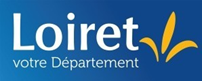 Réception du dossier au Département du Loiret(cachet date)Formulaire de demande de subventionau titre du Fonds Départemental de Soutien aux Projets Structurantspour un projet inscrit au contrat départemental de soutien aux projets structurants du territoirede ………………….Montant de la demande de subvention :Plan de financement prévisionnelConforme aux dispositions de l’article 1111-10 du Code général des collectivités territorialesAides attenduesMontant € HT%CommentairesPréciser si les demandes de subvention auprès d’autre financeurs publics ont été réalisées, accordées*, et à quel titreDépartement au titre du Fonds départemental de Soutien aux Projets StructurantsRégionEtatUnion européenneAutre financeurs publics (,Ademe, Anah, …)Total des aides publiquesAutres (à préciser)AutofinancementDont empruntsDont fonds propresTotal autofinancementTotalPour toute information complémentaire :Conseil départemental du Loiret – Direction des relations avec les territoiresDépartement du Loiret - 45945 OrléansTél : 02.38.25.44.12Courriel : drt@loiret.frPour le dépôt des demandes de subvention au titre du Fonds Départemental de Soutien aux Projets Structurants pour un projet inscrit au contrat départemental de soutien aux projets structurants des territoires Département du Loiret - 45945 Orléans 